УПРАВЛЕНИЕ ФЕДЕРАЛЬНОЙ  СЛУЖБЫ ГОСУДАРСТВЕННОЙ  РЕГИСТРАЦИИ,КАДАСТРА И КАРТОГРАФИИ (РОСРЕЕСТР)  ПО ЧЕЛЯБИНСКОЙ ОБЛАСТИ454048г. Челябинск, ул.Елькина, 85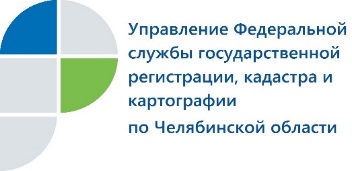 Изменен порядок перевода жилого помещения в нежилое Управление Федеральной службы государственной регистрации, кадастра и картографии по Челябинской области информирует об изменениях, касающихся порядка перевода жилого помещения в нежилое, который начал действовать с 9 июня текущего года.Управление Росреестра по Челябинской области информационный обзор Федерального закона от 29.05.2019 № 116-ФЗ «О внесении изменений в Жилищный кодекс Российской Федерации», который усовершенствовал порядок перевода жилого помещения в нежилое.Указанным законом установлены особые требования к кворуму собрания собственников многоквартирного дома, проводимого с целью согласования перевода жилого помещения в нежилое. Так, в случае если в доме больше одного подъезда собрание считается правомочным при условии, что в нем приняли участие собственники помещений в этом доме или их представители, обладающие более чем пятьюдесятью процентами голосов. В их число должны входить голоса собственниковтого подъезда, в котором расположено переводимое помещение, и составлять они должны более чем две трети от общего числа голосов данного подъезда.Если в многоквартирном доме только один подъезд, то на собрании должны присутствовать собственники или их представители, обладающие более чем двумя третями голосов от общего числа голосов собственников.Кроме того, для перевода жилого помещения в нежилоепотребуется письменное согласие собственников всех помещений, примыкающих к переводимому.Примыкающие – это помещения, имеющие общуюстену с переводимым или расположенные непосредственно над или под ним.Согласие оформляется в произвольной форме, в нем указываются сведения о собственнике примыкающего помещения, номер принадлежащего собственнику помещения, а также реквизиты документов, подтверждающих право собственности.Федеральный закон от 29.05.2019 № 116-ФЗ «О внесении изменений в Жилищный кодекс Российской Федерации» вступает в силу 09 июня 2019 г.Пресс-служба Управления Росреестрапо Челябинской области				E-m: pressafrs74@chel.surnet.ru							https://vk.com/rosreestr_chel